VLÁDA SLOVENSKEJ REPUBLIKY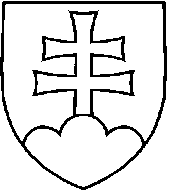 UZNESENIE VLÁDY SLOVENSKEJ REPUBLIKYč. ...z .......... k návrhu zákona o kontrole obchodovania s určenými výrobkami, ktorých držba sa obmedzuje z bezpečnostných dôvodov a ktorým sa mení zákon Národnej rady Slovenskej republiky č. 145/1995 Z. z. o správnych poplatkoch v znení neskorších predpisovVládaschvaľujenávrh zákona o kontrole obchodovania s určenými výrobkami, ktorých držba sa obmedzuje z bezpečnostných dôvodov a ktorým sa mení zákon Národnej rady Slovenskej republiky č. 145/1995 Z. z. o správnych poplatkoch v znení neskorších predpisovpoverujepredsedu vládyB. 1      predložiť vládny návrh zákona predsedovi Národnej rady SR na ďalšie ústavné   prerokovanie,ministra hospodárstva B. 2       uviesť a odôvodniť vládny návrh zákona v Národnej rade SR. Vykonajú:     predseda vlády                        minister hospodárstva Na vedomie: predseda Národnej rady Slovenskej republikyČíslo materiálu:Predkladateľ:minister hospodárstva 